Tisková zprávaTrendy 3D efekt, elegantní design a skvělé zpracování – to jsou nové rychlovarné konvice značky ConceptPraha, 13. září 2016 – Tak jako každý rok přináší značka Concept i letos na podzim spoustu novinek v sortimentu. V srpnu byla uvedena na trh kolekce elegantních designových nerezových rychlovarných konvic s názvem SPICE. Vyrábějí se hned v pěti barevných provedeních a všechna jsou inspirována zemitými tóny koření jako skořice, zelený pepř nebo čokoláda. K těmto žhavým novinkám pak v říjnu přibude ještě zbrusu nová keramická rychlovarná konvice se zajímavým 3D plastickým efektem. Bude k dostání v setu se dvěma šálky v bílé barvě a ve stejném dekoru jako konvice. 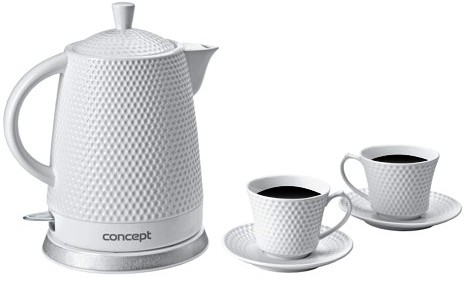 „Na nových výrobcích jsou vidět poslední trendy v malých kuchyňských spotřebičích: elegantní, zemité barvy inspirované kořením a přírodou a zajímavé 3D efekty. Keramické i nerezové konvice jsou u našich zákazníků stále v oblibě, ale i ty je možné navrhnout neotřele a nově. Samozřejmě jako vždy klademe důraz zejména na kvalitní zpracování a bezpečnost provozu, jak jsou naši zákazníci již zvyklí,“ vysvětlila Ing. Kamila Trávníčková, obchodní ředitelka pro malé domácí spotřebiče české značky elektrospotřebičů Concept.Nové rychlovarné konvice řady SPICE mají pět barevných variant – RK 3150 SPICE, RK 3151 SPICE Zelený pepř, RK 3152 SPICE Pražené mandle, RK 3153 SPICE Tmavá skořice a RK 3154 SPICE Hořká čokoláda. Všechny jsou vyrobeny z kvalitní 304 nerezové oceli a mají objem 1,7 litru. Kromě moderního elegantního designu se mohou pochlubit i propracovanými detaily. Jedním z nich je například praktické tlačítko otevírání víka, které je plastové, takže se nikdy nespálíte. Každý uživatel jistě ocení i optimálně tvarované ústí konvice nebo sítko proti vodnímu kameni, které lze snadno vyjmout a umýt. Dalším moderním prvkem je modře podsvícená kontrolka provozu. Topná spirála je ukryta pod dnem z kvalitní nerezové oceli. Toto umístění je vhodné nejen pro zajištění rovnoměrného ohřevu vody, ale také kvůli pohodlnému čištění varné konvice od vodního kamene. O bezpečnost provozu v domácnosti se stará kvalitní britský konektor značky Strix, dvojnásobný bezpečnostní systém a funkce automatického vypínání. Cena rychlovarných konvic je 899,- Kč. 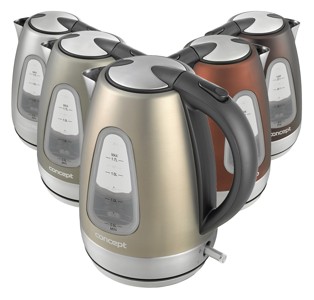 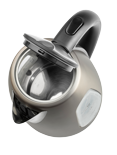 Další novinkou, která se na pultech objeví v říjnu, je bílý set keramické rychlovarné konvice RK 0040 s 3D efektem a s dvěma stylovými šálky. Na první pohled zaujme neobvyklým moderním plastickým designem, který je na našem trhu ojedinělou novinkou. Tato bezspirálová konvice má objem 1,5 litru a je stejně jako šálky i podšálky vyrobena z kvalitní keramiky. O bezpečnost provozu se i zde stará kvalitní konektor, dvojnásobný bezpečnostní systém a funkce automatického vypnutí. Konvice je k dostání za cenu 999,- Kč.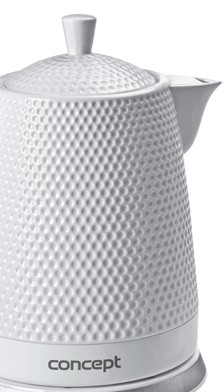 Více o produktech na www.my-concept.cz.__________________________________________________________________________Kontakt:Petra Hubálková, mediální konzultant Tristar promotionE-mail: hubalkova@tristarpromotion.czGSM: +420 775 208 198_________________________________________________________________________________O značce ConceptSpolečnost Jindřich Valenta - Concept a její značka Concept se řadí mezi přední výrobce a dodavatele domácích elektrospotřebičů v České republice, na Slovensku a v Polsku. Hlavními prioritami české značky Concept jsou vysoká technická kvalita produktů, moderní design a rychlý servis. Díky dlouhodobým odborným zkušenostem vyvinula společnost Jindřich Valenta - Concept vlastní komplexní soubor pravidel, tzv. Concept Quality Control System dohlížející na vysokou kvalitu všech produktů.